                                      IDEJE ZA LIKOVNI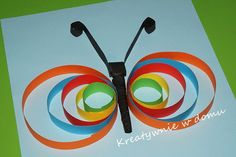 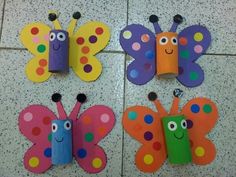 